สำหรับนักศึกษาชื่อนักศึกษา(นาย/นาง/นางสาว)						   เลขทะเบียน			หลักสูตร									 			วิชาเอก									แผน 			ชื่อหัวข้อ  วิทยานิพนธ์  การค้นคว้าอิสระ (ภาษาไทย)																				ชื่อหัวข้อ  วิทยานิพนธ์  การค้นคว้าอิสระ (ภาษาอังกฤษ)																				ได้สอบป้องกัน  วิทยานิพนธ์  การค้นคว้าอิสระ ผ่าน เมื่อวันที่        เดือน   	                	พ.ศ. 		มีความประสงค์ขอส่งรายงานฉบับสมบูรณ์  วิทยานิพนธ์  การค้นคว้าอิสระ พร้อมเอกสารอื่นๆ ดังนี้1)  รายงานฉบับสมบูรณ์ (Full Text) ที่บันทึกข้อมูลใน CD-ROM ในรูปแบบไฟล์ PDF (ที่โหลดจากระบบ TU e Thesis) และในไฟล์ WORD จำนวน 1 แผ่น       หมายเหตุ: เล่มวิทยานิพนธ์หรือการค้นคว้าอิสระฉบับสมบูรณ์ นักศึกษาระดับบัณฑิตศึกษาที่จะขอสำเร็จการศึกษาตั้งแต่ภาคการศึกษา 	2/2563 เป็นต้นไป นักศึกษาไม่ต้องส่งเล่มวิทยานิพนธ์หรือการค้นคว้าอิสระฉบับสมบูรณ์ให้กับคณะฯ ทั้งนี้หากนักศึกษาประสงค์จะทำเล่ม	วิทยานิพนธ์หรือการค้นคว้าอิสระฉบับสมบูรณ์ ให้กับอาจารย์ที่ปรึกษา/คณะกรรมการสอบ/นักศึกษา ก็สามารถดำเนินการได้เหมือนเดิม  2)  เอกสารหน้าอนุมัติ จำนวน 1 แผ่น พร้อมลงนามเป็นที่เรียบร้อยแล้ว3)  บทคัดย่อภาษาไทยและภาษาอังกฤษ จำนวน 1 ชุด4)  หลักฐาน/สำเนาหลักฐาน (รับรองสำเนาถูกต้อง) การได้รับการเผยแพร่ผลงาน อย่างน้อย 1 ประเภท  บทความเพื่อพิจารณาส่งไปตีพิมพ์ในวารสารหรือสิ่งพิมพ์ทางวิชาการหรือเสนอต่อที่ประชุมวิชาการที่มีรายงานประชุม (Proceeding) (เฉพาะการค้นคว้าอิสระเท่านั้น) การได้รับตีพิมพ์ในวารสาร  ผลงานหรือส่วนหนึ่งของผลงานได้รับการยอมรับให้ตีพิมพ์ในวารสารหรือสิ่งพิมพ์ทางวิชาการ การเสนอผลงานต่อที่ประชุมวิชาการที่มีรายงานประชุม (Proceeding)  5)  แบบฟอร์มการอนุญาตการตีพิมพ์ (MPH-10)  6)  แบบฟอร์มระเบียนประวัติ  (MPH-11)  7)  แบบฟอร์มแบบประวัติข้อมูลนักศึกษา (MPH-12)   8)  สำเนาบัตรประชาชน พร้อมลงนามสำเนาถูกต้อง จำนวน 1 ฉบับ  9)  รูปถ่ายชุดครุย ขนาด 1½ นิ้ว หรือ 2 นิ้ว จำนวน 1 รูป						ลงชื่อ					(นักศึกษา)						       (					)							    ........../...................../..............ปรับปรุงวันที่ 1 มีนาคม 2564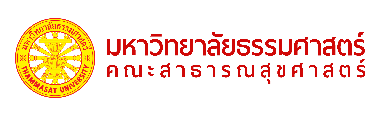 แบบส่งวิทยานิพนธ์/การค้นคว้าอิสระฉบับสมบูรณ์ระดับบัณฑิตศึกษา คณะสาธารณสุขศาสตร์ มหาวิทยาลัยธรรมศาสตร์ ความเห็นอาจารย์ที่ปรึกษาได้ตรวจสอบความสมบูรณ์ของ  วิทยานิพนธ์       การค้นคว้าอิสระ ฉบับสมบูรณ์ของนักศึกษาแล้ว มีความเห็นว่าสมควรส่งได้   (   ) วิทยานิพนธ์ โดยให้ค่าระดับ S (Satisfactory) ในวิชา สธ.800 วิทยานิพนธ์ ได้                                    (   ) การค้นคว้าอิสระ โดยให้ค่าระดับ S (Satisfactory) ในวิชา สธ.700 การค้นคว้าอิสระ1 / สธ.701 การค้นคว้าอิสระ ได้